Your Personal Safety Intervention Order 
Court Hearingimportant information for court usersIssued 28 October 2020The court is changing the way that it manages Personal Safety Intervention Order matters to better protect the safety and wellbeing of court users and staff. These new practices will reduce the number of people in our buildings so that we can continue to safely respond to personal safety matters.What do I need to do?From 12 October 2020 at regional court locations and from 9 November 2020 at metropolitan court locations, the court may hear and finalise your matter.You must contact the court 3 business days before your court hearing, otherwise the matter may be heard in your absence.How can I contact the court?You can contact the court by:Emailing the attached PSIO Notice of Address for Contact and Service form to the court where your matter is listed; Sending an email advising how you wish to proceed; orCalling the court, if you do not have access to email.Contact details for your closest court and information about the court can be found on the website: 		www.mcv.vic.gov.auWhat changes to court hearing process will affect me?The court recommends you do not physically attend court. The court can hear your matter online. Physical attendances at court are to be by prior arrangement. You can discuss your appearance options by contacting your closest court via the link above.The court can organise a telephone interpreter to assist you. Please advise the court if you need an interpreter. The court staff member can discuss your options with you and refer you to services which can assist you.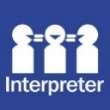 Should I get legal advice?You are encouraged to get legal advice before your court hearing date. You can contact a private lawyer in your area or you may be eligible to receive free legal advice. Please refer to the Victoria Legal Aid website for further information: www.legalaid.vic.gov.au or call 1300 792 387.Other support availableYour matter may be eligible for assistance by the Dispute Settlement Centre of Victoria, for more information please refer to their website: www.disputes.vic.gov.au If you are in immediate danger, call ‘000’.PSIO Notice of Address for Contact and ServicePlease complete this form and return it to your local Magistrates’ Court by email or mail no later than 3 business days before your court hearing, otherwise contact your closest court.Your Contact DetailsRepresentationSupportCourt HearingCase NumberCourt DateYour NameDOB:I am the:    Affected Person          RespondentI am the:    Affected Person          RespondentI am the:    Affected Person          RespondentI am the:    Affected Person          RespondentI am the:    Affected Person          RespondentAre you, or someone involved in your court matters:Aboriginal or Torres Strait Islander?       Lesbian, Gay, Bisexual, Trans and gender diverse, Intersex, Queer or questioning?Are you, or someone involved in your court matters:Aboriginal or Torres Strait Islander?       Lesbian, Gay, Bisexual, Trans and gender diverse, Intersex, Queer or questioning?Are you, or someone involved in your court matters:Aboriginal or Torres Strait Islander?       Lesbian, Gay, Bisexual, Trans and gender diverse, Intersex, Queer or questioning?Are you, or someone involved in your court matters:Aboriginal or Torres Strait Islander?       Lesbian, Gay, Bisexual, Trans and gender diverse, Intersex, Queer or questioning? Yes    No Yes    NoPhone My number is confidentialEmail My email is confidentialAddress My address is confidentialSuburb      Postcode      The safest way to contact me is by:     Phone        Email            Mail     Please note: If the court is contacting you by phone, this will occur between the hours of 9am and 5pm Monday to FridayThe safest way to contact me is by:     Phone        Email            Mail     Please note: If the court is contacting you by phone, this will occur between the hours of 9am and 5pm Monday to FridayThe safest way to contact me is by:     Phone        Email            Mail     Please note: If the court is contacting you by phone, this will occur between the hours of 9am and 5pm Monday to FridayThe safest way to contact me is by:     Phone        Email            Mail     Please note: If the court is contacting you by phone, this will occur between the hours of 9am and 5pm Monday to FridayIs a lawyer helping you with this matter?Is a lawyer helping you with this matter?YesNoIf yes, please provide their details: Name:   Name:   Law firm: Law firm: I would like to be referred to a LGBTIQ practitioner where available* YesNoI understand and agree to my contact details included in this notice being shared with the appropriate organisation where I have indicated YES aboveYesNo*  LGBTIQ practitioners may be available at the court location.    Information about their role and availability can be found at www.mcv.vic.gov.au*  LGBTIQ practitioners may be available at the court location.    Information about their role and availability can be found at www.mcv.vic.gov.au*  LGBTIQ practitioners may be available at the court location.    Information about their role and availability can be found at www.mcv.vic.gov.au*  LGBTIQ practitioners may be available at the court location.    Information about their role and availability can be found at www.mcv.vic.gov.au*  LGBTIQ practitioners may be available at the court location.    Information about their role and availability can be found at www.mcv.vic.gov.auIf the matter cannot be finalised on this date it will be adjourned to a later dateIf the matter cannot be finalised on this date it will be adjourned to a later dateI am the affected person and I want an intervention order Yes     NoI have the technology required to appear online Yes     NoPlease advise of any reason why you can’t appear online:      Please advise of any reason why you can’t appear online:      I am the respondent and I want the court to know: I want my case adjourned. I understand any orders in place will continue to the new date  Yes     NoIf yes, are you contesting the order?  Yes     No    Other reason for adjournment:      If yes, are you contesting the order?  Yes     No    Other reason for adjournment:      I accept a Final Intervention Order being made with the same conditions as the Interim Order and will not be attending the court hearing Yes     NoI have the technology required to appear online Yes    NoPlease advise of any reason why you can’t appear online:      Please advise of any reason why you can’t appear online:      